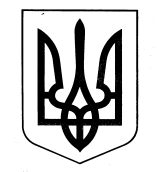 УКРАЇНАХАРКІВСЬКА ОБЛАСНА ДЕРЖАВНА АДМІНІСТРАЦІЯДЕПАРТАМЕНТ НАУКИ І ОСВІТИ НАКАЗ28.11.2013					  Харків					№ 705Про відрядження учнів відділення біатлонуХарківського обласного вищого училища фізичної культури і спорту 	Згідно з п. 3.20 Статуту Харківського обласного вищого училища фізичної культури і спорту, на підставі кошторису, затвердженого Харківською обласною радою, та на виконання плану спортивно-масових заходів Харківського обласного вищого училища фізичної культури і спорту на                2013 рікНАКАЗУЮ:Директору Харківського обласного вищого училища фізичної культури і спорту Попову А.М.:Забезпечити участь учнів відділення біатлону у навчально-тренувальному зборі по підготовці до Кубку України  серед юнаків та дівчат. 										02.12.2013-18.12.2013Відрядити до м. Сколе Львівської області вчителя біатлону Солодовника Сергія Івановича та з ним 6 учнів відділення Харківського обласного вищого училища фізичної культури і спорту у такому складі: Бондарева Олена, Бєгунова Ольга – учні 9 класу, Григор’єв Ярослав, Калугін Артем – учні 10 класу, Бойко Вадим, Пархоменко Вероніка – учні 11 класу.										02.12.2013-18.12.2013Призначити вчителя біатлону Солодовник Сергія Івановича відповідальним за супровід учнів та покласти на нього відповідальність за життя, здоров’я і безпеку учнів під час проїзду та проведення змагань.Витрати по відрядженню віднести: проїзд учнів за рахунок Харківського осередку федерації біатлону України, проживання та харчування  учнів Бондаревої  О., Бєгунової  О., Григор’єва  Я., Калугіна  А. за рахунок училища, з 03.12.2013 року по 10.12.2013 року  проживання та харчування учнів Бойка В., Пархоменко В. за рахунок училища, з 11.12.2013 року по 18.12.2013 року проживання та харчування учнів Бойка В., Пархоменко В. за рахунок Харківського осередку федерації біатлону України, проживання та добові вчителя за рахунок училища, проїзд вчителя за рахунок Харківського осередку федерації біатлону України, оренда траси та стрільбища за рахунок училища. Контроль за виконанням даного наказу покласти на першого заступника директора Департаменту науки і освіти Віцько О.В.Директор Департаменту						Р. ШаповалПопов, 315-12-94